Упражнения к уроку №19Упражнение №1Заполните пропуски аффиксами li/siz соответственно.1. İki odalı, mobilyalı bir ev arıyorum.
2. Babam şeker _ çay içiyor. Çünkü tatlı sevmiyor.
3. Benim arabam klima__.
4. Onun babası iyi kalp__ bir adam.
S. Süt___ kahve istiyor musun?
6. Hava çok rüzgâr__, zor yürüyorum.
7. Ahmet çok akıl__ bir çocuk. Her şeyi çok çabuk öğreniyor.
8. Denge__ beslenmek çok önemli.
9. Mavi göz__ kız bana bakıyor.
Упражнение №2Давайте найдем адрес.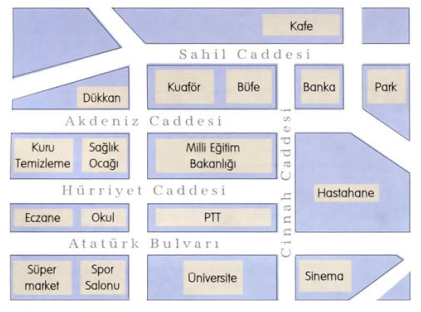 • Spor salonunun solunda süpermarket var.
• Bankanın karşısında park var.
• Eczanenin yanında okul var.
• Sağlık Ocağının karşısında Milli Eğitim Bakanlığı
var.
1. Banka hangi caddede?________________________________________________.
2. Süpermarketin yanında hangi bina var?________________________________________________.
3. Kafe nerede?________________________________________________.
4. Okul ile Spor Salonu'nun arasında hangi cadde var?________________________________________________.
5. Eczaneden sinemaya hangi yoldan gidersiniz?________________________________________________.
6. PTT'nin iki tarafında hangi caddeler var?
________________________________________________.
7. Kafeden sinemaya gitmek için kaç caddeden geçeceksiniz?________________________________________________.
8. Eczaneden bankaya gitmek için hastanenin önünden geçecek misiniz?________________________________________________.Упражнение №3Вставить в пропущенные места выражения данные ниже:Nasız ödeyeceksin? Как будешь платить?Korhan: İyi günler. Bu kazak ne kadar?
Satıcı: 300 TL efendim. Ama peşin ödemelerde %20 (yüzde yirmi) indirim var.
Korhan: Anlıyorum, ama yanımda o kadar ___ para yok.
Satıcı: ___ ile tek seterde ödemeniz de mümkün, aynı indirimi yapıyoruz. Fakat
taksitli ödemelerde indirim yok.
Korhan: Peki, ___ ödemeler kaç aydan başlıyor?
Satıcı: 3 aydan 10 aya kadar bölüyoruz. Hem de peşin fiyatına. Yani __ yok.
Korhan: O zaman ben kredi kartıyla alayım. 10 ay taksitli olsun.
Satıcı: Tabii efendim, kasaya buyurun.Упражнение №4Прочтите текст и отметьте правильный вариант. Предложения с вариантами ответов даны ниже.Nasıl alışveriş yapıyoruz?Türkiye'de insanlar peşin, taksitle ya da kredi kartıyla alışveriş yapıyorlar. Alışverişlerde kredi kartı kullanmak mümkün. Kredi kartına taksit de çok yaygın. Taksitler 2 ay ile 24 ay arasında değişiyor. Bunun için çoğu insan peşin alışveriş yapmıyor. Artık insanlar mahallelerdeki bakkallardan ya da mağazalardan çok alışveriş yapmıyor. Gıda ürünlerini büyük süpermarketlerden; giyim, mobilya, beyaz eşya vb. ürünleri büyük alışveriş merkezlerinden alıyor. Çünkü böyle yerler daha hesaplı ve çok pratik oluyor. Alışveriş
merkezlerindeki mağazalar genellikle sezon sonlarında indirim yapıyor. İnsanların çoğu da alışveriş için bu zamanları bekliyorlar.
Türkiye'de kataloglardan, televizyonlardan ve internetten alışveriş son yıllarda başladı, ama bunlar henüz çok yaygın değil. Çünkü pek çok insana göre bu tür alışverişler güvenli değil.Упражнение №5Ответьте на следующие вопросы.Ülkenizde taksitli alışveriş var mı?
Kredi kartına taksit olur mu?
Peşin ödemelerde ekstra indirim mümkün mü?
İnsanlar alışverişlerde pazarlık yaparlar mı?
İnternetten alışveriş yaygın mı?
Her ürün için garanti belgesi şart mı?
Hangi ürünlerle birlikte kullanma talimatı da olur?Упражнение №6Заполните пропуски.1. Nerelisin?
    Norveçliyim.
2. Gözlük__, uzun boy___ kadın benim annem.
3. Baharat___ yemekleri daha çok seviyorum.
4. Ev______?
    Hayır, bekarım.
5. Bugün hava sis___ ve yağmur___, lütfen arabayı yavaş sür
6. Ahmet üç oda__, balkon__ geniş mutfak__ bir ev kiraladı.
7. Sarı saç___, ela göz___, uzun boy___ kız Türkiye güzeli mi?
8. Sen İstanbul________?
    Hayır, İzmir_____.9. Yemekleri tuz___ ve yağ____ yapma.10. Bugün hava parça_____ bulut____.11. Sizin oğlunuz başarı_____, daha çok ders çalışsın.12. Öğretmenimiz her zaman topuk___ ayakkabı giyiyor.
13. Alkol___ içki içmiyorum.
14. Ahmet bütün parasını harcadı, şimdi para___ geziyor.
15. Bu ev çok eski ve bakım___.
16. Sağlık____ yaşamak için stres___ ortamlardan uzak durun.
17. Lütfen derse defter___, kitap___ gelmeyin.
18. Dışarıya şemsiye___ çıkma! Bugün hava yağmur___.
19. O çok şans___, piyangodan çok para kazandı.
20. Oda çok hava___, pencereyi açın.
21. Her başarı___ erkeğin arkasında akıl___ bir kadın vardır.
22. Ben üç oda__, kalorifer__ ve asansör__ bir ev istiyorum.
23. Siyah şapka___, siyah palto___, siyah pantolon___ ve siyah gözlük___ adam beni takip ediyor.
24. Ahmet üzüm___ kek seviyor.Упражнение №7Заполните пропуски.Dedikodu (Сплетни)İrem: Duydun mu? Mine nişanlanıyor.
Gülben: Sahi mi? Bilmiyordum. Kiminle?
İrem: Bizim şirketten Cenk'i hatırlıyor musun? Şu mimar çocuk.
Gülben: Cenk? Esmer, kısa boy_, gözlük_ çocuk mu?
İrem: Evet, evet o.
Gülben: Çok sevindim. Çok tanımıyorum ama iyi birine benziyordu.
İrem: Evet çok iyi kalp__, terbiye_ biridir. Çok da espri_. Ben de çok severim Cenk'i.
Gülben: Ne diyelim... Hayırlı olsun.peşin • taksitli • nakit • kredi kartı • vade farkıDoğruYanlışTürkiye'de kredi kartı yaygın değil.İnsanlar peşin alışverişi çok tercih etmiyor.Ucuzluk sezonunda insanlar alışveriş yapmıyor.Türkiye'de internetle alışveriş yapmak yaygın.Alışveriş merkezlerinde alışveriş kolay oluyor.